RUN 4 IT NORTH DISTRICT CROSS COUNTRY LEAGUE 2015-2016www.northleague.co.uk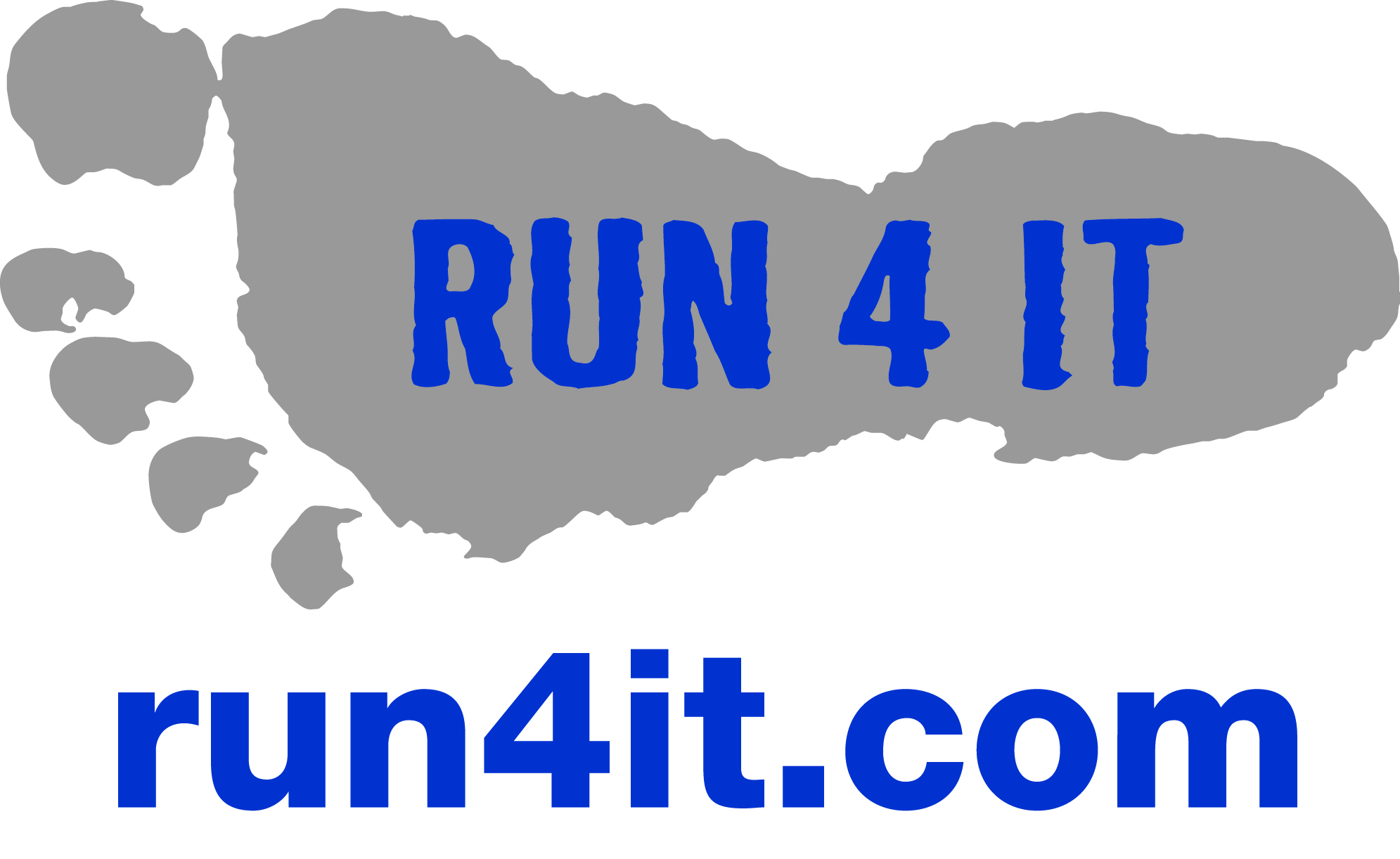 DATE: 16/01/2016               VENUE:   Inverness               AGE GROUP:   Under 13 BoysRUN 4 IT NORTH DISTRICT CROSS COUNTRY LEAGUE 2015-2016www.northleague.co.ukDATE:   16/01/2016	                  VENUE:  Inverness           AGE GROUP:   _________________RUN 4 IT NORTH DISTRICT CROSS COUNTRY LEAGUE 2015-2016www.northleague.co.ukDATE:   16/01/2016	                  VENUE:  Inverness           AGE GROUP:   _________________RUN 4 IT NORTH DISTRICT CROSS COUNTRY LEAGUE 2015-2016www.northleague.co.ukDATE:   16/01/2016	                  VENUE:  Inverness           AGE GROUP:   _________________RUN 4 IT NORTH DISTRICT CROSS COUNTRY LEAGUE 2015-2016www.northleague.co.ukDATE:   16/01/2016	                  VENUE:  Inverness           AGE GROUP:   _________________POSNNAMETEAMTIMEPOINTS1Ben CameronFH13.211002Blair MilneMRR13.3199 3Lucas CairnsIH13.44984Danny McPakeRC13.51975Duncan MacDonaldIH14.06966James NewlandsMRR14.33957Ben SharpeIH14.38948Ewan RolloIH14.49939David SpencerFH14.589210Finlay RutterRC15.029111Kyle SutherlandRC15.029012Alex EllenRC15.118913Scott PerryFH15.228814David ScottFH15.248715Angus RutterRC15.368616Gordon MansonIH16.038517Grant NixonIH16.058418Finlay RainerIH16.088319Eric RobinsonIH16.148220Regan MacDonaldIH16.218121Dillon MacPhersonIH16.378022Lewis MontegueIH17.177923Angus SmithIH17.277824Kyle RossRC17.487725Johnathan HumphreysIH18.0276POSNNAMETEAMTIMEPOINTS26Ben PerryIH18.357527Recce EdwardsElgin19.177428Angus BakerNairn RR19.237329Marli WintonIH20.007230Ruaridh MairNairn RR20.137131Angus RobertsonNairn RR24.28703269336834673566366537643863396240614160425943584457455646554754485349525051POSNNAMETEAMTIMEPOINTS5150524953485447554656455744584359426041614062396338643765366635673468336932703171307229732874277526POSNNAMETEAMTIMEPOINTS76257724782379228021812082198318841785168615871488138912901191109299389479569659749839921001POSNNAMETEAMTIMEPOINTS101102103104105